«Истринские вести» № 44  3 ноября 2011 года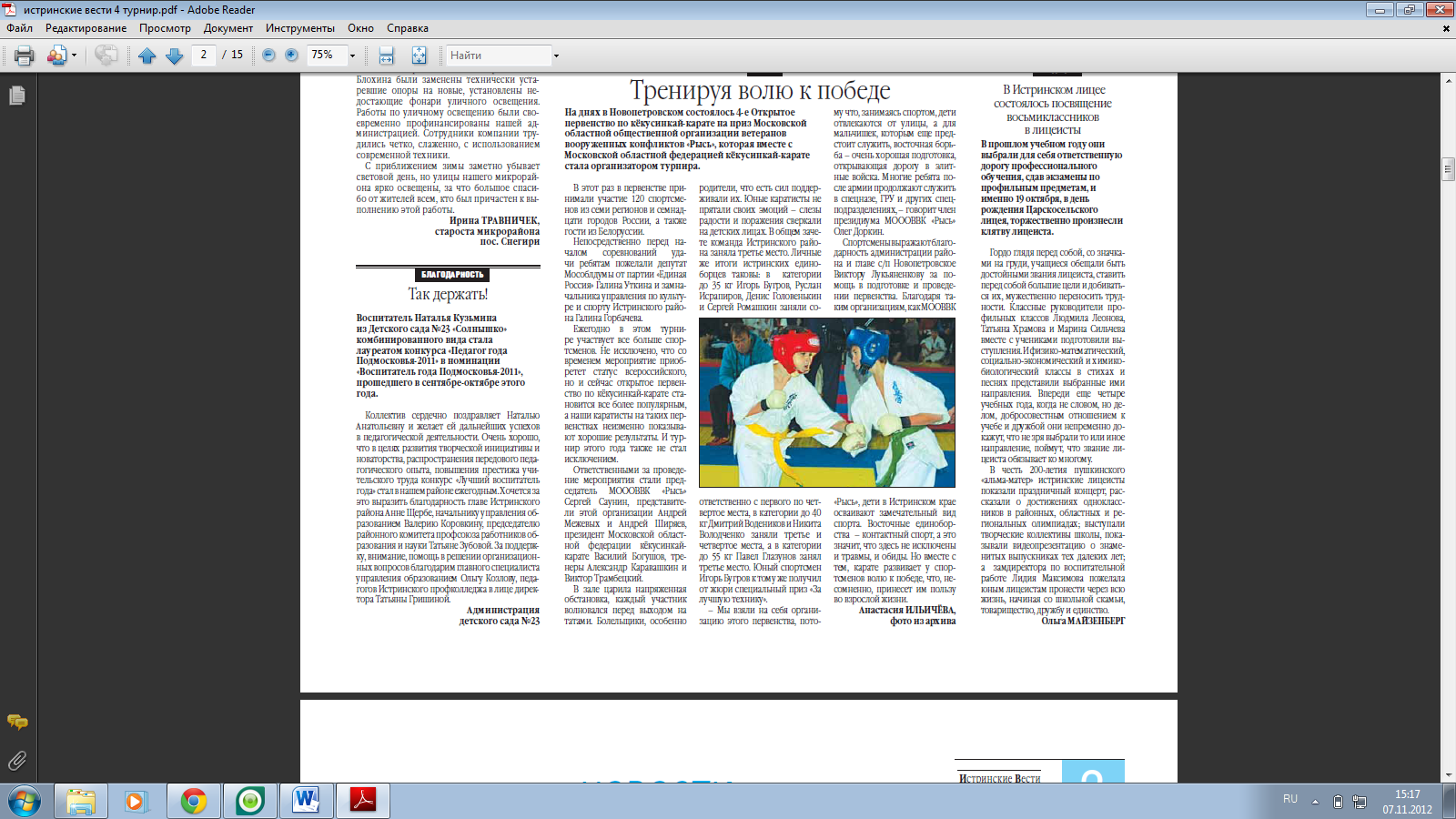 